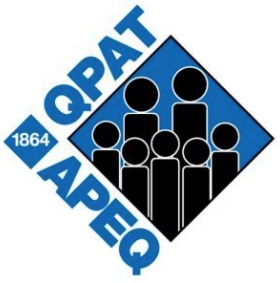 Date (Année-mois-jour) Destinataire Service des ressources humaines Adresse de votre commission scolaire Avis de congé de paternité (cinq semaines ou trois semaines)Madame ou Monsieur, Par la présente, conformément à la clause 5-13.31, je vous avise que je serai en congé de paternité à compter du ______________ jusqu’au ______________ . Je désire également continuer à participer aux régimes d’assurance qui me sont applicables et en verser la totalité des primes, le tout conformément à la clause 5-13.22. Je prévois demander au RQAP le régime de base ou particulier.Je vous prie d’agréer, Madame ou Monsieur, mes salutations distinguées. Votre signature Nom Adresse c. c. : syndicat local